Хот, суурины ус хангамж, ариутгах татуургын ашиглалт, үйлчилгээг зохицуулах зөвлөлийн даргын 2018 оны 01-р сарын 12-ны өдрийн А/02 тоот тушаалын нэгдүгээр хавсралтТУСГАЙ ЗӨВШӨӨРӨЛ ЭЗЭМШИГЧИЙН ҮЙЛ АЖИЛЛАГААГ ДҮГНЭХ ЖУРАМНэг. Ерөнхий зүйлЭнэхүү журмын зорилго Хот, суурины ус хангамж, ариутгах татуургын ашиглалтын тухай хуулийн 12.2-т заасан ус хангамж, ариутгах татуургын ашиглалт, үйлчилгээ эрхлэх тусгай зөвшөөрөл эзэмшигч /цаашид “ТЗЭ” гэх/-тэй байгуулсан тусгай зөвшөөрлийн гэрээний биелэлт, гүйцэтгэлийн шалгуур үзүүлэлтийг дүгнэх, үнэлэх, тайлагнах, харилцааг зохицуулахад оршино.ТЗЭ нь тусгай зөвшөөрөлд заасан үйл ажиллагааны техник, санхүү, эдийн засгийн байдалд үнэлгээ хийхэд шаардлагатай судалгаа, мэдээллийг Зохицуулах зөвлөлийн шаардсанаар цаг тухайд нь үнэн зөвөөр гаргаж ирүүлнэ.Тусгай зөвшөөрлийн нөхцөл шаардлагын хүрээнд ТЗЭ-тэй байгуулсан гэрээний биелэлт, гүйцэтгэлийн шалгуур үзүүлэлтийг тухайн ТЗЭ аж ахуйн нэгж байгууллагын инженер, техникийн, санхүүгийн ажилтан дүгнэж ирүүлнэ. Хоёр. Гүйцэтгэлийн шалгуур үзүүлэлтийг дүгнэхГүйцэтгэлийн шалгуур үзүүлэлтийг “Ус хангамжийн барилга, байгууламжийн ашиглалтын менежмент болон ашиглалт үйлчилгээний түвшинг үнэлэх аргачлал” /MNS ISO 24512:2012/, “Ариутгах татуургын барилга, байгууламжийн ашиглалтын менежмент болон ашиглалт үйлчилгээний түвшинг үнэлэх аргачлал” /MNS ISO 24511:2012/-ыг тус тус үндэслэн боловсруулж, ТЗЭ аж ахуйн нэгж, байгууллагуудын ус хангамж, ариутгах татуургын үйлчилгээний хүртээмж, цэвэр ус олборлолт, түгээлт, бохир ус татан зайлуулалт, цэвэрлэх байгууламжийн цэвэрлэгээний түвшин, байгууллагын боловсон хүчний болон санхүүгийн үзүүлэлт тус бүрээр үнэлж, дүгнэнэ. Зохицуулах зөвлөлөөс эдгээр үзүүлэлтийг нэмж буюу хасч болно.ТЗЭ нь өөрийн үйл ажиллагааны гүйцэтгэлийн шалгуур үзүүлэлтийн биелэлтийг нэгдүгээр хавсралтын дагуу жил бүр дүгнэж, Зохицуулах зөвлөлд тайлагнана. Зохицуулах зөвлөлийн ажлын алба Гүйцэтгэлийн шалгуур үзүүлэлтийг журмын гуравдугаар хавсралтын дагуу үзүүлэлт тус бүрээр хянан баталгаажуулж, ногоон, шар, улаан өнгөөр тодорхойлох бөгөөд хувьд шилжүүлэхдээ ногоон өнгө 100%, шар 50%, улаан 0% гэж тооцон, тухайн ТЗЭ-ийн гүйцэтгэлийн шалгуур үзүүлэлтийн нийлбэр оноог хувиар гаргана.Гурав. Тусгай зөвшөөрлийн гэрээний биелэлт дүгнэх3.1.	ТЗЭ нь Зохицуулах зөвлөлтэй байгуулсан гүйцэтгэлийн гэрээний биелэлтийг хоёрдугаар хавсралтын дагуу жил бүр дүгнэж, Зохицуулах зөвлөлд тайлагнана. 3.2. 	ТЗЭ нь гүйцэтгэлийн гэрээнд тусгагдсан ТЗЭ-ийн эрх, үүргийн хүрээнд тухайн жилд хэрэгжүүлсэн үйл ажиллагааг тодорхой бичиж, холбогдох тушаал, шийдвэрийн дугаар, гарсан үр дүнг баримтжуулсан байна.3.3. 	Биелэлтийг тухайн үзүүлэлтийн ач холбогдол, хамрах хүрээнээс нь хамааруулан 10-20 хүртэлх оноо өгч дүгнэх бөгөөд нийт оноог хувьд шилжүүлэн тооцож тухайн ТЗЭ-ийн гэрээний биелэлтийн хувь тодорхойлогдоно.	Дөрөв. ТЗЭ-ийн үйл ажиллагааг үнэлэх4.1. 	ТЗЭ нь үйл ажиллагааныхаа түвшинг үнэлүүлэхдээ гүйцэтгэлийн шалгуур үзүүлэлтийг нэгдүгээр хавсралт, гэрээний биелэлтийг хоёрдугаар хавсралтын дагуу тодорхойлж, тайлан мэдээний хамт жил бүрийн 02 дугаар сарын 20-ны дотор Зохицуулах зөвлөлд ирүүлнэ.4.2. 	Зохицуулах зөвлөл нь ТЗЭ-ээс ирүүлсэн гэрээний биелэлт, Гүйцэтгэлийн шалгуур үзүүлэлтүүдийн дүнг нэгтгэн дараах байдлаар дүгнэж, тусгай зөвшөөрлийн гэрчилгээний хавсралтад тэмдэглэнэ.											      Хүснэгт №14.3. 	Ус хангамж, ариутгах татуургын үйл ажиллагааг бусад үйл ажиллагаатай хавсран эрхэлж буй тусгай зөвшөөрөл эзэмшигчдийн хувьд зөвхөн ус хангамж, ариутгах татуургын үйл ажиллагааны үзүүлэлтүүдийг дүгнэнэ.4.4. 	ТЗЭ-ийн үйл ажиллагааны үр дүнгийн үнэлгээг жил бүрийн 03 дугаар сард багтаан Зохицуулах зөвлөлийн цахим хуудсаар дамжуулан олон нийтэд мэдээлнэ.Тусгай зөвшөөрлийн гүйцэтгэлийн гэрээний биелэлт дүгнэх маягт А. УБ хот болон аймаг, орон нутгийн УХАТ-ын ашиглалт, үйлчилгээ эрхлэгч  ТЗЭ-ч байгууллагуудТЗЭ-чийн нэр: ..........................................................	Биелэлт гаргасан:     ТЗЭ-ийн  нэр .............................. дарга, захирал				Тамга тэмдэг Б. Орон сууцны барилгын цэвэр, бохир усны ашиглалт, үйлчилгээ эрхлэгч ТЗЭ-ч байгууллагуудТЗЭ-чийн нэр: ..........................................................Биелэлт гаргасан:     ТЗЭ-ийн  нэр .............................. дарга, захирал				Тамга тэмдэг В. Бохир усыг тусгай зориулалтын машинаар зөөвөрлөх үйлчилгээ эрхлэгч ТЗЭ-ч байгууллагуудТЗЭ-чийн нэр: ..........................................................Биелэлт гаргасан:     ТЗЭ-ийн  нэр .............................. дарга, захирал			Тамга тэмдэг Тусгай зөвшөөрлийн гүйцэтгэлийн шалгуур үзүүлэлт дүгнэх загварХот, суурины ус хангамж, ариутгах татуургын ашиглалт, үйлчилгээг зохицуулах зөвлөлийн даргын 2018 оны 01-р сарын 12-ны өдрийн А/02 тоот тушаалын гуравдугаар хавсралтҮЙЛ АЖИЛЛАГААНЫ ГҮЙЦЭТГЭЛИЙН ҮЗҮҮЛЭЛТҮҮДЗОРИЛГО:Ус хангамж ариутгах татуургын чиглэлээр ажиллаж байгааТусгай зөвшөөрөл эзэмшигч байгууллагуудын үйл ажиллагаанд хяналт тавих, гүйцэтгэлд нь үнэлэлт өгөх, адил төстэйбусад байгууллагатай харьцуулах, тэдгээрийн үйлчилгээний чанарын түвшинг тодорхойлох, олон улсын стандартад ойртуулах, удирдлагын шийдвэр гаргахад дэмжлэг болгох, салбарын болон байгууллагын хөгжлийн чиг хандлагыг тодорхойлох, олон нийтэд үйл ажиллагаагаа таниулан нээлттэй ажиллах.Зорилтууд:Тусгай зөвшөөрөл эзэмшигч байгууллагыг өргөжүүлэн хөгжүүлэх нөөц, хэрэгцээ шаардлагыг тодорхойлох;Удирдлагын бүх түвшний шийдвэр боловсруулахад шаардагдах мэдээллийн систем бүрдүүлэх, стратеги төлөвлөгөө боловсруулан, хэрэгжүүлэх явцад удирдлагын бүх түвшинг бодит мэдээллээр хангах;Тусгай зөвшөөрөл эзэмшигч байгууллага тавьсан зорилгодоо хүрсэн эсэх болон тэдгээрийн ашигт ажиллагааг хэмжих;Байгууллагуудын дотоод нөөцөө хэрхэн ашигласан талаар мэдээлэл бүрдүүлэх;Байгууллагуудын үйл ажиллагааны ерөнхий түвшинг олон нийтэд мэдээлэх;Тусгай зөвшөөрөл эзэмшигчбайгууллагуудын үйл ажиллагаа, үйлчилгээний түвшинг дотоодын болон олон улсын түвшинтэй харьцуулах чанарын стандартыг хангуулах.№Гүйцэтгэлийн биелэлт /хувиар/Үнэлгээ190-100Хангалттай сайн275-89Хангалттай 361-74Дунд40-60Хангалтгүй№Гэрээний заалтБиелэлтДээд оноо /%/1.Аж ахуйн нэгж, байгууллагынхаа үйл ажиллагааны стратеги болон бизнес төлөвлөгөөг батлан мөрдөж ажиллана.152.Холбогдох хууль тогтоомж болон эрх бүхий байгууллага, албан тушаалтнаас батлан гаргасан дүрэм, журмыг чанд биелүүлэн, үйлчилгээний чанар, стандартыг мөрдөж, хэрэглэгчийн эрх ашгийг дээдлэн ажиллана. 103.Үйл ажиллагааны болон санхүү эдийн засгийн тайлан мэдээг батлагдсан загварын дагуу тогтоосон хугацаанд Зохицуулах зөвлөлд ирүүлж, гэрээний биелэлтийг дүгнүүлнэ.104.Үйл ажиллагаа явуулахдаа хөдөлмөрийн аюулгүй байдал, эрүүл ахуйн нөхцөл шаардлагыг хангаж, нийт ажилтан, албан хаагчдын хөдөлмөр хамгаалал, аюулгүй ажиллагааг ханган ажиллана.105.Зохицуулах зөвлөлөөс тогтоосон хуваарийн дагуу тусгай зөвшөөрлийн зохицуулалтын үйлчилгээний хөлсийг хугацаанд нь төлнө.106.Тусгай зөвшөөрөлд заасан үйл ажиллагаанаас олох орлогын төлөвлөгөөг жил бүрийн 12 дугаар сарын 01-ний дотор Зохицуулах зөвлөлд ирүүлнэ.107.Эх үүсвэрийн болон зөөврийн ус хангамжтай ус түгээх байрны усан сан, ус хадгалах савны цэвэрлэгээ, халдваргүйжүүлэлтийг MNS 5775:2007 стандартын дагуу улирал тутам хийж, акт үйлдэн баримтжуулах бөгөөд лабораториор хянан баталгаажуулсан тухай тэмдэглэл хөтөлнө.158.Ус түгээх байраар дамжин хэрэглэгчдийг хангаж буй ундны усны эрүүл ахуйн шаардлага, чанар, аюулгүй байдлыг бүрэн хариуцаж, хяналт тавьж ажиллана.109.Тусгай зөвшөөрөл эзэмшигч нь Хот, суурины ус хангамж, ариутгах татуургын ашиглалтын тухай хуулийн 10 дугаар зүйлийн 10.1.6-д заасан нөхцөл байдал үүссэн, өөрийн хариуцдаг орон сууцны барилга болон үйлчилгээг бусдад шилжүүлэх, шинээр орон сууцны барилгын ашиглалт, засвар, үйлчилгээг хариуцахаар хүлээн авсан бол Зохицуулах зөвлөлд албан ёсоор тухай бүр мэдэгдэнэ. 510.Байгууллага өөрийн гэсэн цахим хуудастай байх.5НИЙТ ОНОО /%/НИЙТ ОНОО /%/100%№Гэрээний заалтБиелэлтДээд оноо /%/1.Аж ахуйн нэгж, байгууллагынхаа үйл ажиллагааны стратеги болон бизнес төлөвлөгөөг батлан мөрдөж ажиллана.152.Холбогдох хууль тогтоомж болон эрх бүхий байгууллага, албан тушаалтнаас батлан гаргасан дүрэм, журмыг чанд биелүүлэн, үйлчилгээний чанар, стандартыг мөрдөж, хэрэглэгчийн эрх ашгийг дээдлэн ажиллана.203.Үйл ажиллагааны болон санхүү эдийн засгийн тайлан мэдээг батлагдсан загварын дагуу тогтоосон хугацаанд Зохицуулах зөвлөлд ирүүлж, гэрээний биелэлтийг дүгнүүлнэ.204.Үйл ажиллагаа явуулахдаа хөдөлмөрийн аюулгүй байдал, эрүүл ахуйн нөхцөл шаардлагыг хангаж, нийт ажилтан, албан хаагчдын хөдөлмөр хамгаалал, аюулгүй ажиллагааг ханган ажиллана.105.Зохицуулах зөвлөлөөс тогтоосон хуваарийн дагуу тусгай зөвшөөрлийн зохицуулалтын үйлчилгээний хөлсийг хугацаанд нь төлнө.156.Тусгай зөвшөөрөлд заасан үйл ажиллагаанаас олох орлогын төлөвлөгөөг жил бүрийн 12 дугаар сарын 01-ний дотор Зохицуулах зөвлөлд ирүүлнэ.107.Тусгай зөвшөөрөл эзэмшигч нь Хот, суурины ус хангамж, ариутгах татуургын ашиглалтын тухай хуулийн 10 дугаар зүйлийн 10.1.6-д заасан нөхцөл байдал үүссэн, өөрийн хариуцдаг орон сууцны барилга болон үйлчилгээг бусдад шилжүүлэх, шинээр орон сууцны барилгын ашиглалт, засвар, үйлчилгээг хариуцахаар хүлээн авсан бол Зохицуулах зөвлөлд албан ёсоор тухай бүр мэдэгдэнэ. 58.Байгууллага өөрийн гэсэн цахим хуудастай байх.5НИЙТ ОНОО /%/НИЙТ ОНОО /%/100%№Гэрээний заалтБиелэлтДээд оноо /%/1Холбогдох хууль тогтоомж болон эрх бүхий байгууллага, албан тушаалтнаас батлан гаргасан дүрэм, журмыг чанд биелүүлэн, үйлчилгээний чанар, стандартыг мөрдөж, хэрэглэгчийн эрх ашгийг дээдлэн ажиллана.202Үйл ажиллагааны болон санхүү эдийн засгийн тайлан мэдээг батлагдсан загварын дагуу тогтоосон хугацаанд Зохицуулах зөвлөлд ирүүлж, гэрээний биелэлтийг дүгнүүлнэ.103Үйл ажиллагаа явуулахдаа хөдөлмөрийн аюулгүй байдал, эрүүл ахуйн нөхцөл шаардлагыг хангаж, нийт ажилтан, албан хаагчдын хөдөлмөр хамгаалал, аюулгүй ажиллагааг ханган ажиллана.204Зохицуулах зөвлөлөөс тогтоосон хуваарийн дагуу тусгай зөвшөөрлийн зохицуулалтын үйлчилгээний хөлсийг хугацаанд нь төлнө.105Зохицуулах зөвлөлөөс батлан гаргасан Аж ахуйн харилцааны дүрмийн дагуу хэрэглэгчидтэй гэрээ байгуулан ажиллах үүрэгтэй.106Тусгай зөвшөөрөл эзэмшигч нь Хот, суурины ус хангамж, ариутгах татуургын ашиглалтын тухай хуулийн 10 дугаар зүйлийн 10.1.6-д заасан нөхцөл байдал үүссэн, өөрийн хариуцдаг бохир ус соруулах тусгай зориулалтын автомашиныг бусдад шилжүүлэх, шинээр худалдан авсан бол Зохицуулах зөвлөлд албан ёсоор тухай бүр мэдэгдэнэ. 107УСУГ-тай гэрээ байгуулж ажиллах үүрэгтэй.108Зохицуулах зөвлөлөөс зохион байгуулж буй үйл ажиллагаа, сургалт, хяналт шалгалтанд инженер, техникийн болон бусад холбогдох ажилтныг бүрэн хамруулж, идэвхтэй оролцох үүрэгтэй.10НИЙТ ОНОО /%/НИЙТ ОНОО /%/100%№Гүйцэтгэлийн шалгуур үзүүлэлтГүйцэтгэлийн шалгуур үзүүлэлтГүйцэтгэлийн шалгуур үзүүлэлтХэмжих нэгжГүйцэтгэлийн үзүүлэлтийн статусГүйцэтгэлийн үзүүлэлтийн статусГүйцэтгэлийн үзүүлэлтийн статус№Гүйцэтгэлийн шалгуур үзүүлэлтГүйцэтгэлийн шалгуур үзүүлэлтГүйцэтгэлийн шалгуур үзүүлэлтХэмжих нэгжНогоонШарУлаан1Баталгаат ундны усаар хангагдсан хүн амын эзлэх хувь (ТЗЭ-ийн үйлчилгээнд хамрагсан хүн амын эзлэх хувь)-судалгааБаталгаат ундны усаар хангагдсан хүн амын эзлэх хувь (ТЗЭ-ийн үйлчилгээнд хамрагсан хүн амын эзлэх хувь)-судалгааБаталгаат ундны усаар хангагдсан хүн амын эзлэх хувь (ТЗЭ-ийн үйлчилгээнд хамрагсан хүн амын эзлэх хувь)-судалгаа2Ундны усны чанарын түвшинУндны усны чанарын түвшинУндны усны чанарын түвшин%0=..0<..3Тоолууржилтын түвшинТоолууржилтын түвшинОрон нутаг%100=75=<…<10075>3Тоолууржилтын түвшинТоолууржилтын түвшинУБ хот% 100=100>…4Цэвэр усны нэгж уртад ногдох гэмтлийн тоо-судалгааЦэвэр усны нэгж уртад ногдох гэмтлийн тоо-судалгааЦэвэр усны нэгж уртад ногдох гэмтлийн тоо-судалгаа5Бохир усны цэвэрлэгээний түвшинУмбуур бодисУмбуур бодис%90=<…75=<…<9075>..5Бохир усны цэвэрлэгээний түвшинБиологийн хэрэгцээт хүчилтөрөгч БХХ5Биологийн хэрэгцээт хүчилтөрөгч БХХ5%90=<...75=<…<9075>..5Бохир усны цэвэрлэгээний түвшинХимийн хэрэгцээт хүчилтөрөгч ХХХ5Химийн хэрэгцээт хүчилтөрөгч ХХХ5%90=<...75=<…<9075>...6Боловсон хүчний бүрдэлтБоловсон хүчний бүрдэлтБоловсон хүчний бүрдэлт%30=<..30>…>=2020>...7Үйлчилгээний хүртээмжҮйлчилгээний хүртээмжҮйлчилгээний хүртээмжхүн200=<..<=250.250<...<=300300<...…<20081м3 усанд зарцуулсан цахилгаан эрчим хүч1м3 усанд зарцуулсан цахилгаан эрчим хүчЦэвэр ус олборлоходкВт.цбуурсанөөрчлөгдөөгүйихэссэн81м3 усанд зарцуулсан цахилгаан эрчим хүч1м3 усанд зарцуулсан цахилгаан эрчим хүчБохир ус цэвэрлэхэдкВт.цбуурсанөөрчлөгдөөгүйихэссэн9Орлого болоогүй усЦэвэрЦэвэр%5>=...5=<...<1818>...9Орлого болоогүй усБохирБохир%10>=...10=<...<2020>...10Нэг хүний хоногт хэрэглэж буй усны хэмжээ-судалгааОрон сууцны хэрэглэгчОрон сууцны хэрэглэгчл/хон10Нэг хүний хоногт хэрэглэж буй усны хэмжээ-судалгааГэр хорооллын хэрэглэгчГэр хорооллын хэрэглэгчл/хон11Борлуулсан 1м3 усанд ногдох үйл ажиллагааны зардалАймаг, орон нутагАймаг, орон нутагтөг=<15001500< ...=<20002000< ..11Борлуулсан 1м3 усанд ногдох үйл ажиллагааны зардалУБ хотУБ хоттөг=<600600< ...=<10001000< ..12Борлуулалтын орлогын шаардагдах хэмжээБорлуулалтын орлогын шаардагдах хэмжээБорлуулалтын орлогын шаардагдах хэмжээ%...=11.0<...=<1.05...>1.0513Орлогын нэг төгрөгт ногдох зардалОрлогын нэг төгрөгт ногдох зардалОрлогын нэг төгрөгт ногдох зардалтөг...=<1.01.0< ...=<1.15.. >1.1514Авлага цуглуулалтАвлага цуглуулалтАвлага цуглуулалт%95=<...85<...<9585>...НИЙТ ОНОО /%/НИЙТ ОНОО /%/НИЙТ ОНОО /%/НИЙТ ОНОО /%/Д/ДГҮЙЦЭТГЭЛИЙН ҮЗҮҮЛЭЛТТОДОРХОЙЛОЛТТООЦОХ АРГАЧЛАЛХУГАЦАА1Баталгаат ундны усаар хангагдсан хүн амын эзлэх хувь (ТЗЭ-ийн үйлчилгээнд хамрагсан хүн амын эзлэх хувь)Тухайн орон нутгийн хүн амын хэдэн хувь нь тус ТЗЭ байгууллагаар үйлчлүүлдэг, өөрөөр хэлбэл баталгаат ундны усаар хангагдаж байгааг илэрхийлнэ.  - Баталгаат ундны усаар хангагдсан хүн амын эзлэх хувь, % – Тухайнорон нутагт ТЗЭ-ээр үйлчлүүлж буй хүн амын тоо, жилийн эцсээр- Тухайн орон нутгийн хүн амын тоо, жилийн эцсээрЖилийн эцсийндүнгээр2Ундны усны чанарХэрэглэгчдийг стандартад нийцсэн усаар хангахад хяналт тавихNa-Авсан шинжилгээний тооNb-Стандартад нийцээгүй дүнгийн тооKo-Стандартын шаардлага хангаагүй тохиолдлын эзлэх хувь, %Ko x 100%Жилээр3Тоолууржилтын түвшинУсны алдагдлыг бууруулах, усны бодит хэрэглээг тооцож гаргахКдт- дундаж тоолууржилт, %Ктнх-Тоолууртай нийт хэрэглэгчийн тоо, Кнх-нийт хэрэглэгчийн тооКдт=,Жилээр гаргах4Цэвэр усны нэгж уртад ногдох гэмтлийн тооШугамын засвар, үйлчилгээг чанартай хийх, ундны усаар тасралтгүй хангах нөхцөл бүрдүүлэхDb - 1 гэмтэлд ногдох шугамын урт Nb -  Гэмтлийн тооLb - Цэвэр усны  шугамын урт, кмDbn=Жилээр гаргах5Бохир усны цэвэршилтийн түвшинБайгаль орчныг бохирдуулахгүй байх, байгальд үзүүлэх сөрөг нөлөөллийг бууруулах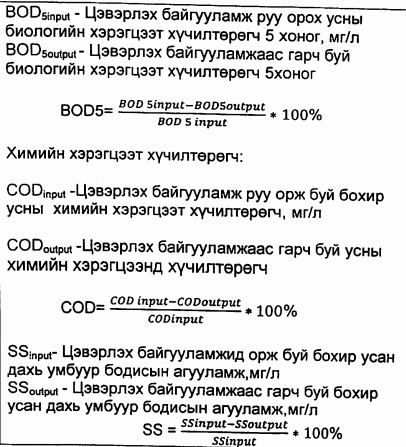 Жилээр гаргах6Боловсон хүчний бүрдэлтТухайн байгууллагын ИТА болон санхүүгийн ажилтнуудын мэргэшсэн байдлыг тодорхойлохКHR-боловсон хүчний бүрдэтКЗМ-Зөвлөх,мэргэшсэн зэрэгтэй ИТА болон санхүүгийн ажилтны тооК-НЗМ-Нийт  ИТА болон санхүүгийн ажилтны тооКHR= ,Жилээр гаргах7Үйлчилгээний хүртээмжХэрэглэгчдэд хүрэх үйлчилгээний хүртээмжийг сайжруулахҮХ-Үйлчилгээний хүртээмж, хүнКаө-Нийт айл өрхийн тооКАТ-Нийт сантехникийн засварчны тооҮХ= ;Жилээр гаргах81м3 ус олборлоход зарцуулсан цахилгаан эрчим хүчЦахилгааны зардлын бодит хэмжээг тодорхойлж, 1м3 ус олборлоход зарцуулж буй цахилгаан эрчим хүчийг бууруулахEP  - 1м3 ус олборлоход зарцуулсан цахилгаан эрчим хүч, кВт.цQ -олборлосон ус, м3Ec- нийт зарцуулсан эрчим хүч, кВт.цEp=9Шахсан, борлуулсан усны харьцаа /Орлого болоогүй ус/Усны алдагдлыг бууруулахОрлого болоогүй цэвэр ус:NRWц-орлого болоогүй цэвэр ус, хувьКо,х-Олборлосон буюу худалдан авсан ус, м3Кб-Борлуулсан ус, м3NRWц=,Орлого болоогүй бохир ус:NRWб-орлого болоогүй бохир ус, хувьКцу-Олборлосон буюу худалдан авсан ус, м3Кну-Борлуулсан ус, м3NRWб=,Жилээр гаргах10Нэг хүний хоногт хэрэглэж буй усны хэмжээОрон сууц, гэр хороололд суугчдын хоногийн усны бодит хэрэглээг тодорхойлох ба хэрэглээний зохист нормд хүргэх үйл ажиллагааг хангахUk- Орон сууцанд тоолуураар нийлүүлсэн ус, л/хоногPk -Тоолууртай орон сууцанд оршин суугчдын  тооCk - Тоолууртай орон сууцанд оршин  оршин суугаа нэг хүний усны хэрэглээ, л/хоног Cg - Гэр хороололд суугчдын хоногийн хэрэглээUz - Тухайн жилийн зөөврөөр борлуулсан усны хэмжээPg - Гэр хороололд оршин суугчдын тоо /мян хүн/Ck = Cg =Жилээр гаргах11Борлуулалтын орлогын шаардагдах хэмжээБорлуулалтын орлогын гүйцэтгэлийг хянахКБОШ-Борлуулалтын орлогын хэмжээКЗГ-Зардлын гүйцэтгэл, мян.төгКбб-Батлагдсан Бош-ын хэмжээ,мян.төгКБОШ=,Жилээр гаргах12Орлогын нэг төгрөгт ногдох зардалОрлогын нэг төгрөг тутамдзарцуулж буй зардлыг харуулна. Уг үзүүлэлт буурснаар байгууллагын эдийн засгийн үр ашиг дээшилнэ. Нийт зардалд хяналт тавина.О - Нийт орлого, мян.төгЗ -  Нийт зардал, мян.төгОНТНЗ - Орлогын нэг төгрөгт ногдох зардал ОНТНЗ = Жилээр гаргах13Борлуулсан 1 м3 усанд ноогдох үйл ажиллагааны зардал 1 м3 усанд ногдох үйл ажиллагааны зардлыг бууруулахЗм3 - 1 м3 усанд ноогдох үйл ажиллагааны зардал, мян.төг/м3Qs-  Нийт борлуулсан усны хэмжээ , мян. шоо метрЗ -үйл ажиллагааны нийт зардал, мян.төгЗм3 =x 100%Жилээр гаргах14Авлага цуглуулалтБорлуулалтын орлогын бэлэн мөнгөний эргэлтийг нэмэгдүүлж, авлагыг  бууруулахАв-Авлагын харьцаа, хувиарМ - Бэлэн мөнгөний орлого, мян.төгB -Борлуулалтын нийт орлого, мян.төгАв =x 100%Жилээр гаргахБ. Орон сууцны барилгын цэвэр, бохир усны ашиглалт, үйлчилгээ эрхлэгч  ТЗЭ-ч байгууллагуудТЗЭ-чийн нэр: ..........................................................Б. Орон сууцны барилгын цэвэр, бохир усны ашиглалт, үйлчилгээ эрхлэгч  ТЗЭ-ч байгууллагуудТЗЭ-чийн нэр: ..........................................................Б. Орон сууцны барилгын цэвэр, бохир усны ашиглалт, үйлчилгээ эрхлэгч  ТЗЭ-ч байгууллагуудТЗЭ-чийн нэр: ..........................................................Б. Орон сууцны барилгын цэвэр, бохир усны ашиглалт, үйлчилгээ эрхлэгч  ТЗЭ-ч байгууллагуудТЗЭ-чийн нэр: ..........................................................Д/ДГҮЙЦЭТГЭЛИЙН ҮЗҮҮЛЭЛТТОДОРХОЙЛОЛТТООЦОХ АРГАЧЛАЛХУГАЦАА1Тоолууржилтын түвшинУсны алдагдлыг бууруулах, усны бодит хэрэглээг тооцож гаргахКдт- дундаж тоолууржилт, %Ктнх-Тоолууртоай нийт хэрэглэгчийн тоо, Кнх-нийт хэрэглэгчийн тооКдт=,Жилээр гаргах2Цэвэр усны нэгж уртад ногдох гэмтлийн тооШугамын засвар, үйлчилгээг чанартай хийх, ундны усаар тасралтгүй хангах нөхцөл бүрдүүлэхDb - 1 гэмтэлд ногдох шугамын урт Nb -  Гэмтлийн тооLb - Цэвэр усны  шугамын урт, кмDbn=Жилээр гаргах3Боловсон хүчний бүрдэлтТухайн байгууллагын ИТА болон санхүүгийн ажилтнуудын мэргэшсэн байдлыг тодорхойлохКHR-боловсон хүчний бүрдэтКЗМ-Зөвлөх,мэргэшсэн зэрэгтэй ИТА болон санхүүгийн ажилтны тооК-НЗМ-Нийт  ИТА болон санхүүгийн ажилтны тооКHR= ,Жилээр гаргах4Үйлчилгээний хүртээмжХэрэглэгчдэд хүрэх үйлчилгээний хүртээмжийг сайжруулахҮХ-Үйлчилгээний хүртээмж, хүнКаө-Нийт айл өрхийн тооКАТ-Нийт сантехникийн засварчны тооҮХ= ;Жилээр гаргах51м3 ус олборлоход зарцуулсан цахилгаан эрчим хүч-Усны эх үүсвэртэй болЦахилгааны зардлын бодит хэмжээг тодорхойлж, 1м3 ус олборлоход зарцуулж буй цахилгаан эрчим хүчийг бууруулахEP  - 1м3 ус олборлоход зарцуулсан цахилгаан эрчим хүч, кВт.цQ -олборлосон ус, м3Ec- нийт зарцуулсан эрчим хүч, кВт.цEp=Жилээр гаргах6Шахсан, борлуулсан усны харьцаа /Орлого болоогүй ус/Усны алдагдлыг бууруулахОрлого болоогүй цэвэр ус:NRWц-орлого болоогүй цэвэр ус, хувьКо,х-Олборлосон буюу худалдан авсан ус, м3Кб-Борлуулсан ус, м3NRWц=,Жилээр гаргах7Нэг хүний хоногт хэрэглэж буй усны хэмжээОрон сууц, гэр хороололд суугчдын хоногийн усны бодит хэрэглээг тодорхойлох ба хэрэглээний зохист нормд хүргэх үйл ажиллагааг хангахUk- Орон сууцанд тоолуураар нийлүүлсэн ус, л/хоногPk -Тоолууртай орон сууцанд оршин суугчдын  тооCk - Тоолууртай орон сууцанд оршин  оршин суугаа нэг хүний усны хэрэглээ, л/хоног Ck = Жилээр гаргах8Борлуулалтын орлогын шаардагдах хэмжээБорлуулалтын орлогын гүйцэтгэлийг хянахКБОШ-Борлуулалтын орлогын хэмжээКЗГ-Зардлын гүйцэтгэл, мян.төгКбб-Батлагдсан Бош-ын хэмжээ,мян.төгКБОШ=,Жилээр гаргах9Орлогын нэг төгрөгт ногдох зардалОрлогын нэг төгрөг тутамдзарцуулж буй зардлыг харуулна. Уг үзүүлэлт буурснаар байгууллагын эдийн засгийн үр ашиг дээшилнэ. Нийт зардалд хяналт тавина.О - Нийт орлого, мян.төгЗ -  Нийт зардал, мян.төгОНТНЗ - Орлогын нэг төгрөгт ногдох зардал ОНТНЗ = Жилээр гаргах10Борлуулсан 1 м3 усанд ноогдох үйл ажиллагааны зардал 1 м3 усанд ногдох үйл ажиллагааны зардлыг бууруулахЗм3 - 1 м3 усанд ноогдох үйл ажиллагааны зардал, мян.төг/м3Qs-  Нийт борлуулсан усны хэмжээ , мян. шоо метрЗ -үйл ажиллагааны нийт зардал, мян.төгЗм3 =x 100%Жилээр гаргах11Авлага цуглуулалтБорлуулалтын орлогын бэлэн мөнгөний эргэлтийг нэмэгдүүлж, авлагыг  бууруулахАв-Авлагын харьцаа, хувиарМ - Бэлэн мөнгөний орлого, мян.төгB -Борлуулалтын нийт орлого, мян.төгАв =x 100%Жилээр гаргах